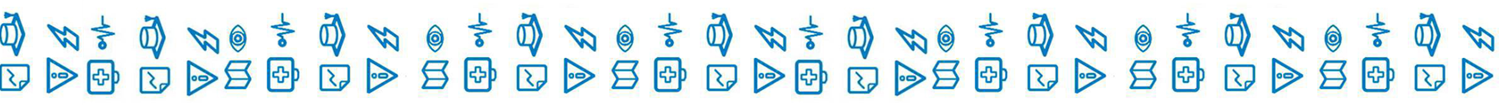 Информация о развитии рынка трудаЛенинградской области В феврале 2022 года в условиях сохранявшейся стабильной ситуации на рынке труда Ленинградской области наблюдалось сокращение численности безработных граждан, зарегистрированных в службе занятости, уровень регистрируемой безработицы остался без изменений.Гражданами, обратившимися в службу занятости населения подано 3772 заявления о предоставлении государственных услуг (в феврале 2021 года 5676 заявлений)  (далее – госуслуга) (таблица 1).Обратились за госуслугой по: - содействию в поиске подходящей работы – 1505 человек (почти каждый третий, из числа граждан, подавших заявление о предоставлении госуслуг), на 1659 человек меньше, чем в феврале 2021 года (3164 человека); - профессиональной ориентации – 1649 человек.Безработными признаны 839 человек (таблица 3), на 1028 человек меньше, чем в феврале 2021 года (1867 человек), которым назначена социальная выплата               в виде пособия по безработице (таблица 4).С регистрационного учета сняты по различным причинам 1352 человека                  (в феврале 2021 года 10026 человек), из числа граждан, обратившихся  в целях поиска подходящей работы, в т.ч. 862 безработных гражданина (в феврале 2021 года 8965 человек). При содействии службы занятости населения в феврале трудоустроено на все виды работ 516 человек (таблица 5), из них: 383 человека (74%) безработные граждане, 133 человека (26%) ищущие работу граждане, в том числе в период                  до признания их безработными, т.е. в течение нескольких дней.В январе-феврале 2022 года служба занятости населения работала:- с 6518 гражданами подавшими заявление о предоставлении госуслуг, из них: каждый второй гражданин обратился за содействием в поиске подходящей работы – 2923 человека;- трудоустроено при содействии службы занятости на все виды работ                    950 человек;- получили госуслугу по профориентации 3454 гражданина;- приступили к профессиональному обучению 307 граждан, из них                        202 безработных гражданина и 105 работников предприятий в рамках опережающего профессионального обучения;- пособие по безработице назначено 2921 безработному гражданину; - эффективность трудоустройства граждан (отношение трудоустроенных граждан к ищущим работу гражданам обратившимся в службу занятости населения) – 33%.Спрос на рабочую силуНа 1 марта 2022 года текущий спрос на рабочую силу составил                      57995 единиц, что на 13119 единиц больше, чем в начале февраля 2022 года 
(44876 единиц).Вакансии представлены по 1230 наименованиям профессий и специальностям от 2521 работодателя, 46746 вакансий (81%) по рабочим профессиям,                             11249 вакансий (19%) относятся к специальностям инженерно-технических работников и служащих. Из 57995 вакансий – 6307 единиц заявлены под формирование кадрового резерва предприятий – перспективная потребность рабочей силы. Из действующих на отчетную  дату вакансий - 34264 единицы 
от 28 организаций, участвующих в мероприятиях по привлечению иностранной рабочей силы, наибольшее число вакансий (30101 единица) представлено работодателями Кингисеппского муниципального района (прием на работу российских граждан - жителей региона, безусловно, в приоритетном порядке). Таким образом, из 57995 вакансий, актуальны для направления на них граждан 17424 вакансии. Текущий спрос на рабочую силу по сравнению с началом февраля увеличился  в следующих сферах: строительство на 12701 единицу (увеличение вызвано открытием вакансий работодателем под привлечение иностранной рабочей силы («Филиал                           ООО «Китайская национальная химическая инженерная и строительная корпорация Севен (КНР) в Ленинградкой области», расположенного на территории поселка Усть-Луга Кингисеппского муниципального района и АО «Энка Иншаат», расположенного во Всеволожском муниципальном районе);транспортировка и хранение – на 137 единиц;деятельность гостиниц и предприятий общественного питания –                    на 89 единиц;- деятельность в области здравоохранения и социальных услуг – на 79 единиц;- торговля оптовая и розничная; ремонт автотранспортных средств 
и мотоциклов – на 63 единицы.Наиболее востребованные рабочие профессии:  монтажник – 10512 вакансий (по монтажу стальных и железобетонных конструкций, наружных трубопроводов, технологических трубопроводов, оборудования предприятий химической и нефтяной промышленности, систем вентиляции, кондиционирования воздуха, пневмотранспорта и аспирации, технологического оборудования и связанных с ним конструкций и др.);электрогазосварщик –  8254 вакансии;слесарь  – 3191  вакансия (сантехник, по сборке металлоконструкций, ремонтник, механосборочных работ, по ремонту автомобилей, сборщик и др.);плотник – 1402 вакансии;водитель – 1365 вакансий (автомобиля, погрузчика, автобуса);оператор – 1083 вакансии (станков с программным управлением, производственного участка,  автоматических и полуавтоматических линий станков 
и установок, машинного доения, окрасочно-сушильной линии и агрегата и др.).Наиболее востребованные должности инженерно-технических работников                  и служащих: мастер – 1974 вакансии;инженер (различной специализации) – 1406 вакансий;врач (различной категории – 489 вакансий; педагог (преподаватель, учитель) – 453 вакансии;военнослужащий – 441 вакансия. Наибольшую потребность в кадрах испытывали сферы: строительство, обрабатывающие производства, транспортировка и хранение, государственное управление и обеспечение военной безопасности; социальное обеспечение, торговля оптовая и розничная; ремонт автотранспортных средств и мотоцикловСпрос на рабочую силу по сравнению с началом февраля текущего года сократился в следующих сферах деятельности: обрабатывающие производства – 
на 60 единиц; сельское, лесное хозяйство, охота, рыболовство и рыбоводство – 
на 50 единиц; деятельность профессиональная, научная и техническая –                          на 28 единиц.Численность безработных гражданВ феврале 2022 года безработными признаны 839 человек, что на 1028 человека меньше, чем в феврале 2021 года.К началу марта 2022 года (по отношению к началу февраля 2022 года) число безработных граждан:сократилось в Волосовском, Выборгском, Гатчинском, Киришском, Кировском, Лодейнопольском, Ломоносовском, Лужском, Тосненском муниципальных районах;незначительно увеличилось в Бокситогорском, Волховском, Всеволожском, Кингисеппском, Подпорожском, Приозерском, Сланцевском, Тихвинском муниципальных районах и Сосновоборском городском округе.В моногородах численность безработных граждан увеличилась в г. Пикалево – до 60 человек (на 2 человека), г. Сланцы – до 141 человека (на 8 человек);                           не изменилась в г. Сясьстрой – 33 человека (на 3 человека) (таблица 4.1).Состав безработных гражданВ общей численности безработных граждан, состоявших на учете в службе занятости населения, в начале марта 2022 года (3802 человека):осуществлявших трудовую деятельность – 3643 человека (95,8%), из них:
по причинам прекращения трудовой деятельности:уволенные по собственному желанию – 2582 человека (70,9%);уволенные по соглашению сторон – 308 человек (8,5%);уволенные в связи с ликвидацией организации, либо прекращением деятельности индивидуальным предпринимателем – 394 человека (10,8%);уволенные с государственной службы – 61 человек (1,7%).по профессионально-квалификационному составу:работавшие по профессии рабочего – 1643 человека (45,1%);работавшие на должности служащего – 2000 человек (54,9%).Из 3802 безработных граждан:по возрасту:16-17 лет – 9 человек (0,2%);18-19 лет – 33 человека (0,9%);20-24 года – 180 человек (4,7%);25-29 лет – 286 человек (7,5%);30-34 года – 530 человек (13,9%);35-49 лет – 1619 человек (42,6%);50 лет и старше – 1145 человек (30,1%);по образованию:высшее образование – 1416 человек (37,2%);среднее проф. образование – 1307 человек (2,8%);	среднее общее образование – 466 человек (12,3%);основное общее образование – 369 человек (9,7%);не имеющие основного общего образования – 46 человек (1,2%);по отдельным категориям граждан:родителей, имеющих несовершеннолетних детей, всего – 1391 человек (36,6%);инвалидов – 305 человек (8%);граждан предпенсионного возраста – 741 человек (19,5%);граждан, стремящихся возобновить трудовую деятельность после длительного перерыва (более одного года), – 318 человек (8,4%);граждан, впервые ищущих работу (ранее не работавших), – 159 человек (4,2%).Уровень регистрируемой безработицыНа 1 марта 2022 года уровень регистрируемой безработицы                                    в Ленинградской области имел значение 0,4% (таблица 3).При среднеобластном уровне регистрируемой безработицы в начале марта           2022 года – 0,4%, по территориям этот показатель имел значение: от 0,2% 
в Гатчинском, Киришском и Ломоносовском муниципальных районах до 0,7%                 в Волосовском, Сланцевском муниципальных районах. В 6 муниципальных районах Ленинградской области уровень регистрируемой безработицы несколько выше среднеобластного значения.По сравнению с началом февраля 2022 года уровень регистрируемой безработицы: незначительно увеличился в Бокситогорском муниципальном районе;не изменился во всех остальных муниципальных районах и Сосновоборском городском округе.Социальное партнерство в сфере трудаНа 1 марта 2022 года в Ленинградской области действовали                                 1020 уведомительно зарегистрированных коллективных договора, которыми охвачено 182,7 тыс. работающих граждан.Государственное управление охраной трудаВ феврале 2022 года представители комитета приняли участие в работе комиссий по расследованию несчастных случаев в 5 организациях Ленинградской области, из них: со смертельным исходом – в трех организациях, с тяжелым исходом – в двух организациях.Справочно:По последним данным Петростата,  в среднем за ноябрь 2021 года - январь 2022 года, в Ленинградской области уровень безработицы (по методологии МОТ) – 2,9%, численность безработных – 29,6 тыс. человек. Средняя заработная плата по Ленинградской области в декабре 2021 года               (по последним данным Петростата) – 65566 руб.Средний размер пособия по безработице в феврале 2022 года 7148,22  руб.Величина прожиточного минимума для трудоспособного населения 
на 2022 год – 13931 руб. Размер минимальной заработной платы в Ленинградской области с 1 января 2022 года – 14250 руб.ЧИСЛЕННОСТЬ ГРАЖДАН, ОБРАТИВШИХСЯ ЗА ПРЕДОСТАВЛЕНИЕМ ГОСУДАРСТВЕННЫХ УСЛУГТаблица 1ИНФОРМАЦИЯ ПО МОНОГОРОДАМ ЛЕНИНГРАДСКОЙ ОБЛАСТИТаблица 3.1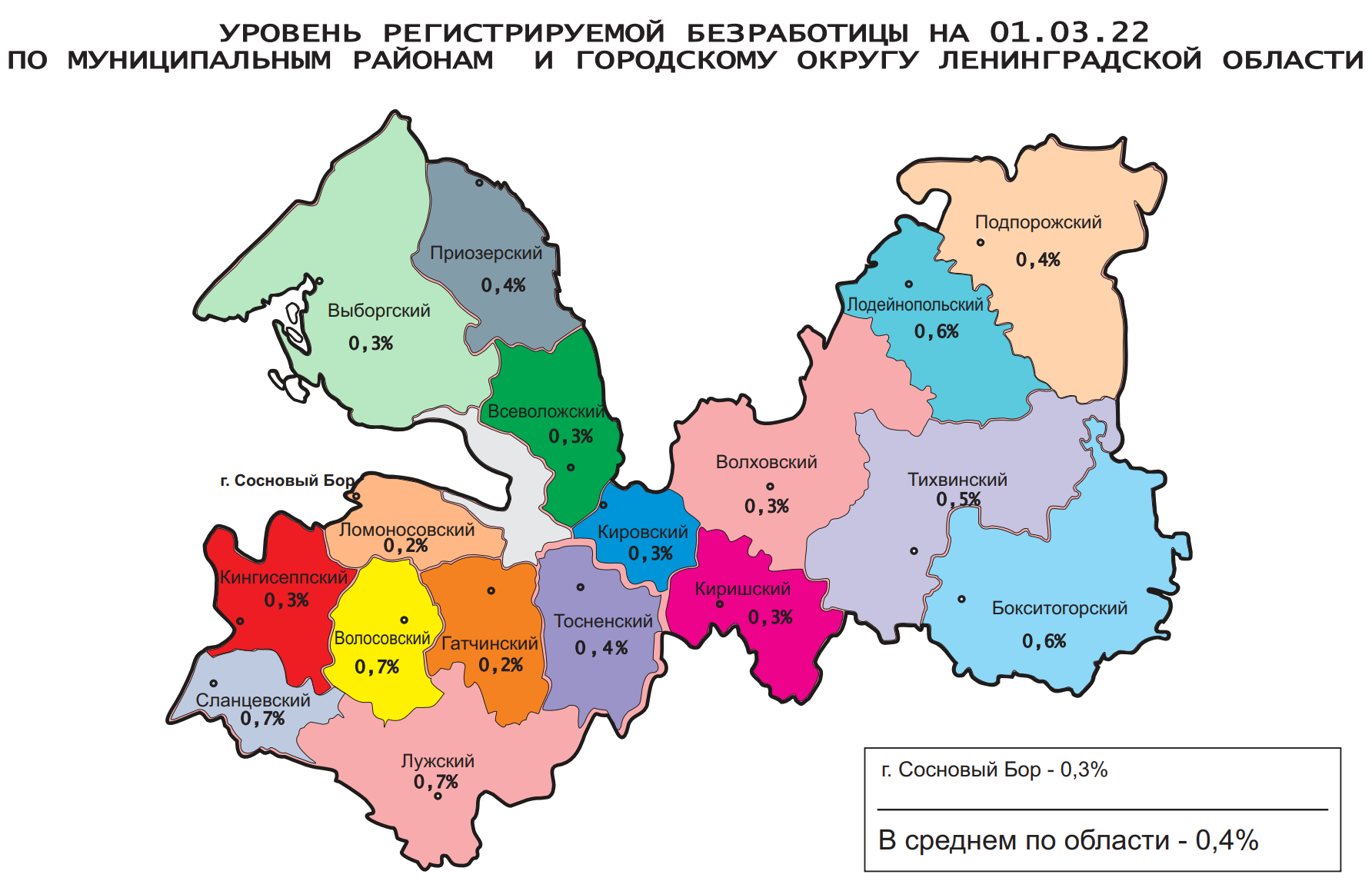 Комитет по труду и занятости населения Ленинградской области (www.job.lenobl.ru). Отдел анализа рынка труда, информации и программ занятостиСанкт-Петербург, Трамвайный пр., д.12, корп.2. Телефон: (812) 539-49-11, факс: (812) 539-47-40. Эл. почта: ktzn_lo@lenreg.ru.Общероссийская база вакансий «Работа в России»: https://trudvsem.ru; Роструд: www.rostrud.infoАДМИНИСТРАЦИЯ ЛЕНИНГРАДСКОЙ ОБЛАСТИ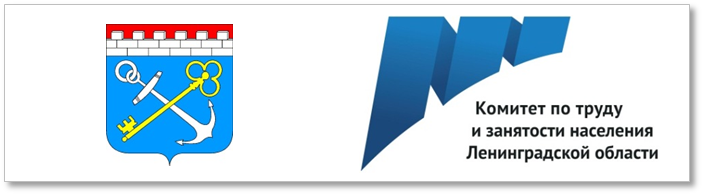 И Н Ф О Р М А Ц И Яо развитии рынка трудаЛенинградской областив феврале 2022 года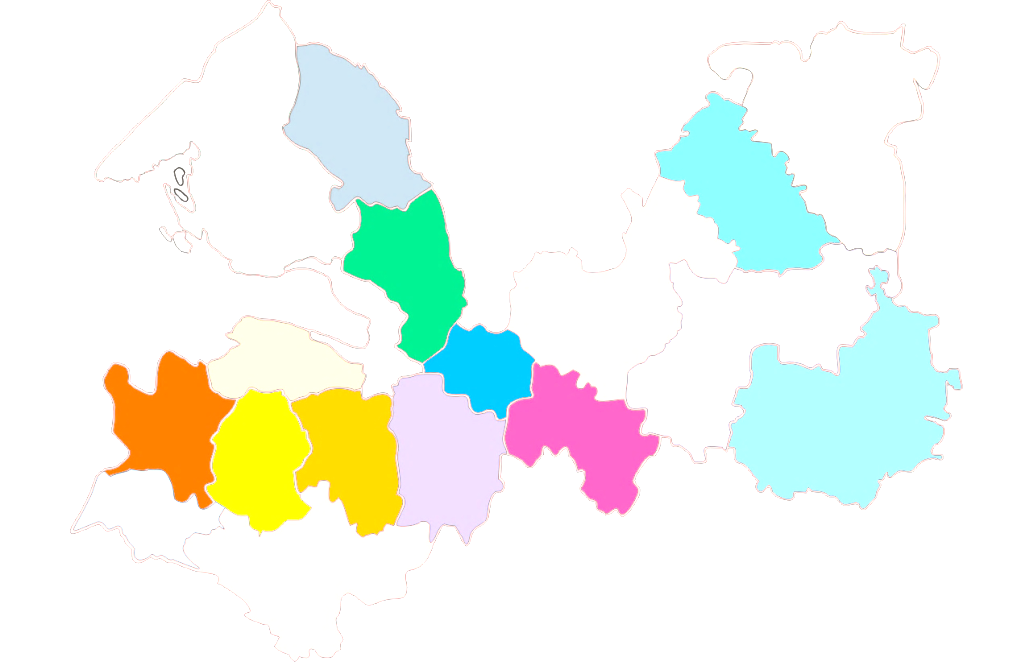 Ниже среднеобластного 
(менее 0,4%)Ниже среднеобластного 
(менее 0,4%)Ниже среднеобластного 
(менее 0,4%)Выше среднеобластного (более 0,4%)Выше среднеобластного (более 0,4%)Выше среднеобластного (более 0,4%)№п/пМуниципальныерайоны,городской округУровеньрег. безработицы, %№п/пМуниципальныерайоныУровеньрег. безработицы, %1.Гатчинский 0,21.Тихвинский 0,52.Ломоносовский 0,22.Бокситогорский0,63.Киришский 0,23.Лодейнопольский0,64.Волховский  0,34.Лужский 0,65.Всеволожский0,35.Волосовский0,76.Выборгский0,36.Сланцевский0,77.Кингисеппский0,38.Кировский0,39.Сосновоборский г.о.   0,310.Подпорожский0,411.Приозерский0,412.Тосненский0,4№МуниципальныеЯнварьЯнварьЯнварьФевральФевральФевральФевральп/прайоны, городской округКоличествоОбратились за госуслугой по: Обратились за госуслугой по: КоличествоОбратились за госуслугой по:Обратились за госуслугой по:Обратились за госуслугой по:заявлений граждан о предоставлении госуслуг, (ед.)содействию в поиске подходящей работы, (чел.)профориентации, (чел.)заявлений граждан о предоставлении госуслуг, (ед.)содействию в поиске подходящей работы, (чел.)профориентации, (чел.)гр.4:   гр.1, %АВ12346791.Бокситогорский 867213124979112,82.Волосовский 1805467138516528,33.Волховский 2077557225688832,94.Всеволожский 4103323559940417198,55.Выборгский 1111083112100790,16.Гатчинский 2381207437312219651,37.Кингисеппский18055652175510630,68.Киришский 1514964155347222,59.Кировский 1437040103681347,610.Лодейнопольский 1053248112315729,511.Ломоносовский874237130404846,012.Лужский 20069802898513842,513.Подпорожский 5527143821238,214.Приозерский 383401225858152,615.Сланцевский 1474927174665144,916.Cосновоборский г.о.793435110364945,617.Тихвинский 79754154539067,118.Тосненский 2291216333211616450,719.«ЦОПП «Профстандарт»21 -21265- 2650,0Итого по Лен.областиИтого по Лен.области2746141874737721505164954,8ЧИСЛЕННОСТЬ ГРАЖДАН, ОБРАТИВШИХСЯ ЗА СОДЕЙСТВИЕМ В ПОИСКЕ ПОДХОДЯЩЕЙ РАБОТЫ, 
ТЕКУЩИЙ СПРОС НА РАБОЧУЮ СИЛУЧИСЛЕННОСТЬ ГРАЖДАН, ОБРАТИВШИХСЯ ЗА СОДЕЙСТВИЕМ В ПОИСКЕ ПОДХОДЯЩЕЙ РАБОТЫ, 
ТЕКУЩИЙ СПРОС НА РАБОЧУЮ СИЛУЧИСЛЕННОСТЬ ГРАЖДАН, ОБРАТИВШИХСЯ ЗА СОДЕЙСТВИЕМ В ПОИСКЕ ПОДХОДЯЩЕЙ РАБОТЫ, 
ТЕКУЩИЙ СПРОС НА РАБОЧУЮ СИЛУЧИСЛЕННОСТЬ ГРАЖДАН, ОБРАТИВШИХСЯ ЗА СОДЕЙСТВИЕМ В ПОИСКЕ ПОДХОДЯЩЕЙ РАБОТЫ, 
ТЕКУЩИЙ СПРОС НА РАБОЧУЮ СИЛУЧИСЛЕННОСТЬ ГРАЖДАН, ОБРАТИВШИХСЯ ЗА СОДЕЙСТВИЕМ В ПОИСКЕ ПОДХОДЯЩЕЙ РАБОТЫ, 
ТЕКУЩИЙ СПРОС НА РАБОЧУЮ СИЛУЧИСЛЕННОСТЬ ГРАЖДАН, ОБРАТИВШИХСЯ ЗА СОДЕЙСТВИЕМ В ПОИСКЕ ПОДХОДЯЩЕЙ РАБОТЫ, 
ТЕКУЩИЙ СПРОС НА РАБОЧУЮ СИЛУЧИСЛЕННОСТЬ ГРАЖДАН, ОБРАТИВШИХСЯ ЗА СОДЕЙСТВИЕМ В ПОИСКЕ ПОДХОДЯЩЕЙ РАБОТЫ, 
ТЕКУЩИЙ СПРОС НА РАБОЧУЮ СИЛУЧИСЛЕННОСТЬ ГРАЖДАН, ОБРАТИВШИХСЯ ЗА СОДЕЙСТВИЕМ В ПОИСКЕ ПОДХОДЯЩЕЙ РАБОТЫ, 
ТЕКУЩИЙ СПРОС НА РАБОЧУЮ СИЛУЧИСЛЕННОСТЬ ГРАЖДАН, ОБРАТИВШИХСЯ ЗА СОДЕЙСТВИЕМ В ПОИСКЕ ПОДХОДЯЩЕЙ РАБОТЫ, 
ТЕКУЩИЙ СПРОС НА РАБОЧУЮ СИЛУЧИСЛЕННОСТЬ ГРАЖДАН, ОБРАТИВШИХСЯ ЗА СОДЕЙСТВИЕМ В ПОИСКЕ ПОДХОДЯЩЕЙ РАБОТЫ, 
ТЕКУЩИЙ СПРОС НА РАБОЧУЮ СИЛУЧИСЛЕННОСТЬ ГРАЖДАН, ОБРАТИВШИХСЯ ЗА СОДЕЙСТВИЕМ В ПОИСКЕ ПОДХОДЯЩЕЙ РАБОТЫ, 
ТЕКУЩИЙ СПРОС НА РАБОЧУЮ СИЛУЧИСЛЕННОСТЬ ГРАЖДАН, ОБРАТИВШИХСЯ ЗА СОДЕЙСТВИЕМ В ПОИСКЕ ПОДХОДЯЩЕЙ РАБОТЫ, 
ТЕКУЩИЙ СПРОС НА РАБОЧУЮ СИЛУЧИСЛЕННОСТЬ ГРАЖДАН, ОБРАТИВШИХСЯ ЗА СОДЕЙСТВИЕМ В ПОИСКЕ ПОДХОДЯЩЕЙ РАБОТЫ, 
ТЕКУЩИЙ СПРОС НА РАБОЧУЮ СИЛУЧИСЛЕННОСТЬ ГРАЖДАН, ОБРАТИВШИХСЯ ЗА СОДЕЙСТВИЕМ В ПОИСКЕ ПОДХОДЯЩЕЙ РАБОТЫ, 
ТЕКУЩИЙ СПРОС НА РАБОЧУЮ СИЛУЧИСЛЕННОСТЬ ГРАЖДАН, ОБРАТИВШИХСЯ ЗА СОДЕЙСТВИЕМ В ПОИСКЕ ПОДХОДЯЩЕЙ РАБОТЫ, 
ТЕКУЩИЙ СПРОС НА РАБОЧУЮ СИЛУЧИСЛЕННОСТЬ ГРАЖДАН, ОБРАТИВШИХСЯ ЗА СОДЕЙСТВИЕМ В ПОИСКЕ ПОДХОДЯЩЕЙ РАБОТЫ, 
ТЕКУЩИЙ СПРОС НА РАБОЧУЮ СИЛУЧИСЛЕННОСТЬ ГРАЖДАН, ОБРАТИВШИХСЯ ЗА СОДЕЙСТВИЕМ В ПОИСКЕ ПОДХОДЯЩЕЙ РАБОТЫ, 
ТЕКУЩИЙ СПРОС НА РАБОЧУЮ СИЛУЧИСЛЕННОСТЬ ГРАЖДАН, ОБРАТИВШИХСЯ ЗА СОДЕЙСТВИЕМ В ПОИСКЕ ПОДХОДЯЩЕЙ РАБОТЫ, 
ТЕКУЩИЙ СПРОС НА РАБОЧУЮ СИЛУТаблица 2Таблица 2Таблица 2Таблица 2Таблица 2№МуниципальныеЧисленность граждан, обратившихся за содействием в поиске подходящей работы:Численность граждан, обратившихся за содействием в поиске подходящей работы:Численность граждан, обратившихся за содействием в поиске подходящей работы:Численность граждан, обратившихся за содействием в поиске подходящей работы:Численность граждан, обратившихся за содействием в поиске подходящей работы:Численность граждан, обратившихся за содействием в поиске подходящей работы:Численность граждан, обратившихся за содействием в поиске подходящей работы:Численность граждан, обратившихся за содействием в поиске подходящей работы:Численность граждан, обратившихся за содействием в поиске подходящей работы:Численность граждан, обратившихся за содействием в поиске подходящей работы:Численность граждан, обратившихся за содействием в поиске подходящей работы:Текущий спрос на рабочуюТекущий спрос на рабочуюТекущий спрос на рабочуюТекущий спрос на рабочуюТекущий спрос на рабочуюп/прайоны, городской округ Поставлено на учет, (чел.)Поставлено на учет, (чел.)Поставлено на учет, (чел.)Поставлено на учет, (чел.)Поставлено на учет, (чел.)Поставлено на учет, (чел.)Состоит на учете, (чел.)Состоит на учете, (чел.)Состоит на учете, (чел.)Состоит на учете, (чел.)Состоит на учете, (чел.)силу (вакансии), (ед.)силу (вакансии), (ед.)силу (вакансии), (ед.)силу (вакансии), (ед.)силу (вакансии), (ед.)январьянварьфевральфевральгр.2:гр.1,%гр.2:гр.1,%01.02.202201.02.202201.03.202201.03.2022гр.5:гр.4,%01.02.202201.02.202201.03.2022гр.8:гр.7,%гр.8:гр.7,%АB11223344556778991.Бокситогорский 72729797134,7134,7185185201201108,6473473476100,62.Волосовский 5454515194,494,421421420420495,3593593602101,53.Волховский 7575686890,790,728628626826893,7160316031628101,64.Всеволожский 332332404404121,7121,71191119113351335112,1513551357705150,05.Выборгский 10810810010092,692,639939939839899,7580580672115,96.Гатчинский 120120122122101,7101,740440439939998,8164516451801109,57.Кингисеппский 55555555100,0100,0177177186186105,1229482294833269145,08.Киришский 4949343469,469,414014013413495,7454454503110,89.Кировский 7070686897,197,1207207220220106,316581658164899,410.Лодейнопольский 3232313196,996,9124124132132106,5261261267102,311.Ломоносовский4242404095,295,2144144155155107,616781678165598,612.Лужский 69698585123,2123,233233232332397,3711711775109,013.Подпорожский 2727212177,877,883838484101,221821821598,614.Приозерский 34345858170,6170,6180180199199110,6663663704106,215.Сланцевский 49496666134,7134,720920920620698,6349349354101,416.Cосновоборский г.о.34343636105,9105,917517516316393,116021602147792,217.Тихвинский 7575535370,770,722522521021093,323752375231697,518.Тосненский 12112111611695,995,9418418439439105,019301930192899,9Итого по Ленинградской областиИтого по Ленинградской области1418141815051505106,1106,15093509352565256103,2448764487657995129,2БЕЗРАБОТНЫЕ, УРОВЕНЬ РЕГИСТРИРУЕМОЙ БЕЗРАБОТИЦЫБЕЗРАБОТНЫЕ, УРОВЕНЬ РЕГИСТРИРУЕМОЙ БЕЗРАБОТИЦЫБЕЗРАБОТНЫЕ, УРОВЕНЬ РЕГИСТРИРУЕМОЙ БЕЗРАБОТИЦЫБЕЗРАБОТНЫЕ, УРОВЕНЬ РЕГИСТРИРУЕМОЙ БЕЗРАБОТИЦЫБЕЗРАБОТНЫЕ, УРОВЕНЬ РЕГИСТРИРУЕМОЙ БЕЗРАБОТИЦЫБЕЗРАБОТНЫЕ, УРОВЕНЬ РЕГИСТРИРУЕМОЙ БЕЗРАБОТИЦЫБЕЗРАБОТНЫЕ, УРОВЕНЬ РЕГИСТРИРУЕМОЙ БЕЗРАБОТИЦЫБЕЗРАБОТНЫЕ, УРОВЕНЬ РЕГИСТРИРУЕМОЙ БЕЗРАБОТИЦЫБЕЗРАБОТНЫЕ, УРОВЕНЬ РЕГИСТРИРУЕМОЙ БЕЗРАБОТИЦЫБЕЗРАБОТНЫЕ, УРОВЕНЬ РЕГИСТРИРУЕМОЙ БЕЗРАБОТИЦЫБЕЗРАБОТНЫЕ, УРОВЕНЬ РЕГИСТРИРУЕМОЙ БЕЗРАБОТИЦЫБЕЗРАБОТНЫЕ, УРОВЕНЬ РЕГИСТРИРУЕМОЙ БЕЗРАБОТИЦЫТаблица 3Таблица 3Таблица 3Таблица 3Таблица 3Таблица 3Таблица 3Таблица 3Таблица 3Таблица 3Таблица 3Таблица 3№МуниципальныеБезработные:Безработные:Безработные:Безработные:Безработные:Безработные:Безработные:Уровень регистрируемой  безработицы, (%)Уровень регистрируемой  безработицы, (%)Уровень регистрируемой  безработицы, (%)п/п районы, городской округПоставлено на учет, (чел.)Поставлено на учет, (чел.)Поставлено на учет, (чел.)Поставлено на учет, (чел.)Состоит на учете, (чел.)Состоит на учете, (чел.)Состоит на учете, (чел.)январьфевральгр.2:гр1,%гр.2:гр1,%01.02.202201.03.2022гр.5:гр.4,%01.02.202201.03.2022гр.8-гр.7, п/пАB12334567891.Бокситогорский2156266,7151151169111,90,50,60,12.Волосовский2542168,018218217696,70,70,70,03.Волховский2635134,6155155155100,00,30,30,04.Всеволожский75188250,7917917919100,20,30,30,05.Выборгский4164156,133233232196,70,30,30,06.Гатчинский2250227,325525524294,90,20,20,07.Кингисеппский1743252,9126126141111,90,30,30,08.Киришский1121190,910610610397,20,30,20,09.Кировский2740148,117217216696,50,30,30,010.Лодейнопольский231878,311011010898,20,60,60,011.Ломоносовский1417121,499999393,90,20,20,012.Лужский3051170,025825824494,60,70,60,013.Подпорожский1219158,3696970101,40,40,40,014.Приозерский1334261,5141141149105,70,40,40,015.Сланцевский2148228,6153153161105,20,70,70,016.Cосновоборский г.о.1223191,7110110114103,60,30,30,017.Тихвинский2744163,0188188188100,00,50,50,018.Тосненский4646100,029329328396,60,40,40,0Итого по Ленинградской областиИтого по Ленинградской области463839181,238173817380299,60,40,40,0№п/пМоногородаКоличество безработных граждан, чел.Количество безработных граждан, чел.Уровень регистрируемой безработицы, %Уровень регистрируемой безработицы, %Количество вакансий, ед.Количество вакансий, ед.Количество безработных на одну вакансию, чел.Количество безработных на одну вакансию, чел.01.02.202201.03.202201.02.202201.03.202201.02.202201.03.202201.02.202201.03.20221.г. Пикалево58600,60,62542480,20,22.г. Сланцы1331410,70,81711770,80,83.г. Сясьстрой30330,40,41621650,20,2СОЦИАЛЬНЫЕ ВЫПЛАТЫ В ВИДЕ ПОСОБИЯ ПО БЕЗРАБОТИЦЕСОЦИАЛЬНЫЕ ВЫПЛАТЫ В ВИДЕ ПОСОБИЯ ПО БЕЗРАБОТИЦЕСОЦИАЛЬНЫЕ ВЫПЛАТЫ В ВИДЕ ПОСОБИЯ ПО БЕЗРАБОТИЦЕСОЦИАЛЬНЫЕ ВЫПЛАТЫ В ВИДЕ ПОСОБИЯ ПО БЕЗРАБОТИЦЕСОЦИАЛЬНЫЕ ВЫПЛАТЫ В ВИДЕ ПОСОБИЯ ПО БЕЗРАБОТИЦЕСОЦИАЛЬНЫЕ ВЫПЛАТЫ В ВИДЕ ПОСОБИЯ ПО БЕЗРАБОТИЦЕСОЦИАЛЬНЫЕ ВЫПЛАТЫ В ВИДЕ ПОСОБИЯ ПО БЕЗРАБОТИЦЕСОЦИАЛЬНЫЕ ВЫПЛАТЫ В ВИДЕ ПОСОБИЯ ПО БЕЗРАБОТИЦЕСОЦИАЛЬНЫЕ ВЫПЛАТЫ В ВИДЕ ПОСОБИЯ ПО БЕЗРАБОТИЦЕСОЦИАЛЬНЫЕ ВЫПЛАТЫ В ВИДЕ ПОСОБИЯ ПО БЕЗРАБОТИЦЕТаблица 4Таблица 4Таблица 4№п/пМуниципальныерайоны, городской округНазначены социальные выплаты в виде пособия по безработице, чел.Назначены социальные выплаты в виде пособия по безработице, чел.Назначены социальные выплаты в виде пособия по безработице, чел.Получали социальные выплаты в виде пособия по безработице, чел.Получали социальные выплаты в виде пособия по безработице, чел.Получали социальные выплаты в виде пособия по безработице, чел.Получали социальные выплаты в виде пособия по безработице, чел.Получали социальные выплаты в виде пособия по безработице, чел.Получали социальные выплаты в виде пособия по безработице, чел.январьфевральгр.2:гр.1, %01.02.202201.03.202201.03.202201.03.2022гр.5:гр.4, %гр.5:гр.4, %АB1234555661.Бокситогорский 2156266,7113136136136120,4120,42.Волосовский 2542168,0137140140140102,2102,23.Волховский 2635134,6109114114114104,6104,64.Всеволожский 75188250,7664668668668100,6100,65.Выборгский 4164156,126325525525597,097,06.Гатчинский 2250227,317916216216290,590,57.Кингисеппский 1743252,987104104104119,5119,58.Киришский 1121190,984939393110,7110,79.Кировский 2740148,1101110110110108,9108,910.Лодейнопольский 231878,39486868691,591,511.Ломоносовский 1417121,47775757597,497,412.Лужский 3051170,0208210210210101,0101,013.Подпорожский 1219158,36260606096,896,814.Приозерский 1334261,5106121121121114,2114,215.Сланцевский 2148228,6111121121121109,0109,016.Cосновоборский г.о.1223191,778939393119,2119,217.Тихвинский 2744163,0144147147147102,1102,118.Тосненский 4646100,022922622622698,798,7Итого по Ленинградской областиИтого по Ленинградской области463839181,22846292129212921102,6102,6ТРУДОУСТРОЙСТВО ИЩУЩИХ И БЕЗРАБОТНЫХ ГРАЖДАНТРУДОУСТРОЙСТВО ИЩУЩИХ И БЕЗРАБОТНЫХ ГРАЖДАНТРУДОУСТРОЙСТВО ИЩУЩИХ И БЕЗРАБОТНЫХ ГРАЖДАНТРУДОУСТРОЙСТВО ИЩУЩИХ И БЕЗРАБОТНЫХ ГРАЖДАНТРУДОУСТРОЙСТВО ИЩУЩИХ И БЕЗРАБОТНЫХ ГРАЖДАНТРУДОУСТРОЙСТВО ИЩУЩИХ И БЕЗРАБОТНЫХ ГРАЖДАНТРУДОУСТРОЙСТВО ИЩУЩИХ И БЕЗРАБОТНЫХ ГРАЖДАНТРУДОУСТРОЙСТВО ИЩУЩИХ И БЕЗРАБОТНЫХ ГРАЖДАНТРУДОУСТРОЙСТВО ИЩУЩИХ И БЕЗРАБОТНЫХ ГРАЖДАНТРУДОУСТРОЙСТВО ИЩУЩИХ И БЕЗРАБОТНЫХ ГРАЖДАНТРУДОУСТРОЙСТВО ИЩУЩИХ И БЕЗРАБОТНЫХ ГРАЖДАНТаблица 5Таблица 5Таблица 5Таблица 5Таблица 5Таблица 5Таблица 5Таблица 5Таблица 5Таблица 5Таблица 5№МуниципальныеМуниципальныеТрудоустроено:Трудоустроено:Трудоустроено:Трудоустроено:Трудоустроено:Трудоустроено:Трудоустроено:Трудоустроено:п/прайоны, городской округ районы, городской округ всего, чел.всего, чел.всего, чел.всего, чел.в т. ч. безработных, чел.в т. ч. безработных, чел.в т. ч. безработных, чел.в т. ч. безработных, чел.январьфевраль февраль гр.2:гр.1,%январьянварьфевральгр.5:гр.4,%АBB122344561.1.Бокситогорский 6464645382,830191963,32.2.Волосовский 14141422157,1131515115,43.3.Волховский 1212121191,712111191,74.4.Всеволожский 808080111138,8769191119,75.5.Выборгский 16161641256,3163838237,56.6.Гатчинский 37373742113,519161684,27.7.Кингисеппский 21212122104,820171785,08.8.Киришский 1515151173,3137753,89.9.Кировский 21212127128,6132222169,210.10.Лодейнопольский 5556120,0566120,011.11.Ломоносовский 1717171376,5121313108,312.12.Лужский 16161633206,3133232246,213.13.Подпорожский 5559180,0299450,014.14.Приозерский 10101012120,081111137,515.15.Сланцевский 10101023230,0101414140,016.16.Cосновоборский г.о.66610166,7699150,017.17.Тихвинский 4848483164,635161645,718.18.Тосненский 37373739105,4343737108,8Итого по Ленинградской областиИтого по Ленинградской областиИтого по Ленинградской области434434434516118,9337383383113,6